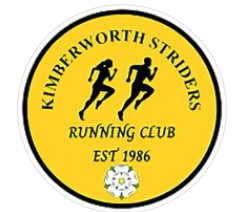 Part 1: Statement of intent This is the health and safety policy statement of:Kimberworth Striders Running ClubOur health and safety policy is to:prevent accidents manage health and safety risksto provide clear instructions and information to ensure that athletes and volunteers are competent to participate in, and administer, club activities.provide personal protective equipment for volunteersprovide and maintain safe equipmentimplement emergency proceduresmaintain and review this policy regularlyDate: 29/03/2023                                                               Review Date: 29/03/2023Part 2: Responsibilities for health and safety 1 Overall and final responsibility for health and safety:Patrick Rooney (Chairperson)2 Day-to-day responsibility for ensuring this policy is put into practice:Patrick Rooney (Chairperson)Lauren Corcoran (Club Secretary)3 To ensure health and safety standards are maintained/improved, the following people have responsibility in the following areas:Patrick Rooney – race licences and risk assessmentsRoger Cook- race equipment and PPELauren Corcoran, Patrick Rooney, Janet Clark, Rebecca Stocks – run leaders4 All athletes and volunteers should: • co-operate with supervisors on health and safety matters; • take reasonable care of their own health and safety; and • report all health and safety concerns to an appropriate person (as detailed above).Part 3: Arrangements for health and safetyRisk assessment:We will complete relevant risk assessments and take actionWe will review risk assessments when conditions changeConsultation:We will consult athletes and volunteers on health and safety matters as they arise and formally when reviews take place.